 gh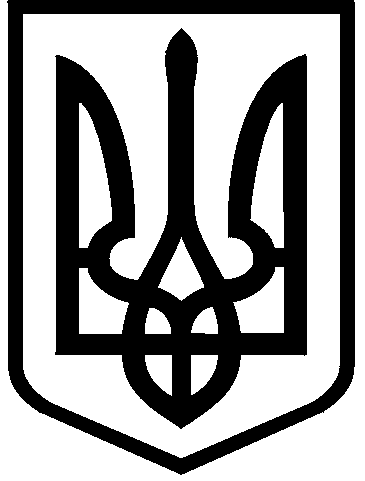 КИЇВСЬКА МІСЬКА РАДАIX СКЛИКАННЯПОСТІЙНА КОМІСІЯ З ПИТАНЬ РЕГЛАМЕНТУ, ДЕПУТАТСЬКОЇ ЕТИКИ ТА ЗАПОБІГАННЯ КОРУПЦІЇ 01044, м. Київ, вул. Хрещатик, 36 к. 1014                                                                            тел./факс: (044) 202-72-3414.07.2022                                                                                                          м. КиївПРОТОКОЛ № 13/42засідання постійної комісії Київської міської ради з питань регламенту, депутатської етики та запобігання корупціїМісце проведення: Київська міська рада, м. Київ, вул. Хрещатик, 36, каб. 512Склад комісії - 4 депутати Київської міської ради.Присутні 4 депутати Київської міської ради, члени постійної комісії: ЄМЕЦЬ Л.О. – голова комісії;НЕСТОР В.Р. – перший заступник голови комісії;ЗУБРИЦЬКА О.М. – секретар комісії; ПРОКОПІВ В.В. – член комісії.Присутні та запрошені:Юнакова С.М. – начальник управління секретаріату Київської міської ради.Порядок денний:1. Проєкт рішення Київської міської ради «Про встановлення відзнаки за сприяння обороні Києва» (реєстраційний номер секретаріату Київради від 01.07.2022 № 08/231-818/ПР). Доповідач: Ємець Леонід Олександрович  2. Проєкт рішення Київської місьокї ради «Про тимчасову структуру секретаріату Київської міської ради на період воєнного стану» (реєстраційний номер секретаріату Київради від 12.07.2022 № 08/231-878/ПР). Доповідач: Ємець Леонід Олександрович  3. Проєкт рішення Київської міської ради «Деякі питання призначення керівників та педагогічних працівників закладів освіти в умовах воєнного стану» (реєстраційний номер секретаріату Київради від 22.06.2022 № 08/231-776/ПР). Доповідач:  Нестор Віталій Романович 4. Проєкт рішення Київської міської ради  «Про зміну назви комунального підприємства «Міський магазин» виконавчого органу Київради (Київської міської державної адміністрації) та затвердження Статуту, у зв’язку з зміною назви» (реєстраційний номер секретаріату Київради від 12.07.2022 № 08/231-746/ПР). Доповідач: Ємець Леонід Олександрович 5. Проєкт рішення Київської міської ради «Про створення тимчасової контрольної комісії з питань захисних споруд цивільного захисту (цивільної оборони)» (реєстраційний номер секретаріату Київради від 11.07.2022                         № 08/231-868/ПР). Доповідач: Конопельно Микола ВолодимировичПеред розглядом питань порядку денного Ємць Л.О. заявив про потенційний конфлікт інтересів стосовно проєкту рішення Київської міської ради «Деякі питання призначення керівників та педагогічних працівників закладів освіти в умовах воєнного стану» (реєстраційний номер секретаріату Київради від 22.06.2022 № 08/231-776/ПР).Перед розглядом питань порядку денного Зубрицька О.М. заявила про потенційний конфлікт інтересів стосовно проєкту рішення Київської міської ради «Про тимчасову структуру секретаріату Київської міської ради на період воєнного стану» (реєстраційний номер секретаріату Київради від 12.07.2022           № 08/231-878/ПР).Перед розглядом питань порядку денного голова постійної комісії                      Ємець Л.О. запропонував розглянути пропозиції, що надійшли на розгляд постійної комісії, до проекту рішення Київської міської ради «Про внесення змін до деяких рішення Київської міської ради» (реєстраційний номер секретаріату Київради від 23.06.2022 № 08/231-777/ПР).Вирішили: Доповнити порядок денний засідання постійної комісії розглядом пропозицій до проєкту рішення Київської місьокї ради «Про внесення змін до деяких рішення Київської міської ради» (реєстраційний номер секретаріату Київради від 23.06.2022 № 08/231-777/ПР), розглянувши їх шостим питанням порядку денного. Голосували: «за» – 4, «проти» – 0, «утрималось» – 0, «не голосували» – 0.Рішення прийнято.По першому питанню слухали інформацію Ємця Л.О. щодо проєкту рішення Київської міської ради «Про встановлення відзнаки за сприяння обороні Києва» (реєстраційний номер секретаріату Київради від 01.07.2022 № 08/231-818/ПР).Доповідач повідомив про зміст вказаного проєкту рішення Київради.В обговоренні взяли участь: Ємець Л.О., Нестор В.Р., Зубрицька О.М. та Прокопів В.В.Вирішили:Підтримати проєкт рішення Київради «Про встановлення відзнаки за сприяння обороні Києва» (реєстраційний номер секретаріату Київради від 01.07.2022 № 08/231-818/ПР).Голосували: «за» – 4, «проти» – 0, «утрималось» – 0, «не голосували» – 0.Рішення прийнято.По другому питанню слухали інформацію Ємця Л.О. щодо проєкту рішення Київради «Про тимчасову структуру секретаріату Київської міської ради на період воєнного стану» (реєстраційний номер секретаріату Київради від 12.07.2022 № 08/231-878/ПР).Доповідач повідомив про зміст вказаного проєкту рішення Київради.В обговоренні взяли участь: Ємець Л.О., Нестор В.Р. та Прокопів В.В.Під час обговорення голова постійної комісії Ємець Л.О. запропонував:пункт 2 проєкту рішення виключити;у пункті 6 після слова «зв’язків» додати слова «та постійну комісію Київської міської ради з питань регламенту, депутатської етики та запобігання корупції».У разі, якщо під час розгляду зазначеного проєкту рішення Київською міською радою не буде врахована рекомендація щодо виключення пункту 2 проєкту рішення, було запропоновано рекомендувати внести заступні зміни до Положення про секретаріат Київської міської ради, яке затверджується зазначеним рішенням:  у пункті 13.5 слова «За дорученням» замінити словами «За письмовим дорученням»;у пункті 13.6. слова «За дорученням» замінити словами «За письмовим дорученням»;у  абзаці другому пункту 13.16. перед словом «підприємств» додати слово «керівників».Вирішили:Підтримати проєкт рішення Київради «Про тимчасову структуру секретаріату Київської міської ради на період воєнного стану» (реєстраційний номер секретаріату Київради від 12.07.2022 № 08/231-878/ПР) з урахуванням наступних рекомендацій: -	пункт 2 проєкту рішення виключити;-	у пункті 6 після слова «зв’язків» додати слова «та постійну комісію Київської міської ради з питань регламенту, депутатської етики та запобігання корупції».У разі, якщо під час розгляду зазначеного проєкту рішення Київською міською радою не буде врахована рекомендація щодо виключення пункту 2 проєкту рішення, рекомендувати внести заступні зміни до Положення про секретаріат Київської міської ради, яке затверджується зазначеним рішенням: -	 у пункті 13.5 слова «За дорученням» замінити словами «За письмовим дорученням»;-	у пункті 13.6. Положення про секретаріат Київської міської ради слова «За дорученням» замінити словами «За письмовим дорученням»;-	у  абзаці другому пункту 13.16. Положення про секретаріат Київської міської ради перед словом «підприємств» додати слово «керівників».Голосували: «за» – 3, «проти» – 0, «утрималось» – 0, «не голосували» – 0.Рішення прийнято.По третьому питанню слухали інформацію Нестора В.Р. щодо проєкту рішення Київської міської ради «Деякі питання призначення керівників та педагогічних працівників закладів освіти в умовах воєнного стану» (реєстраційний номер секретаріату Київради від 22.06.2022 № 08/231-776/ПР).Доповідач повідомив про зміст вказаного проєкту рішення Київради.В обговоренні взяли участь: Нестор В.Р., Зубрицька О.М. та Прокопів В.В.Вирішили:Підтримати проєкт рішення Київради «Деякі питання призначення керівників та педагогічних працівників закладів освіти в умовах воєнного стану» (реєстраційний номер секретаріату Київради від 22.06.2022 № 08/231-776/ПР).Голосували: «за» – 3, «проти» – 0, «утрималось» – 0, «не голосували» – 0.Рішення прийнято.По четвертому питанню слухали інформацію Ємця Л.О. щодо проєкту рішення Київської міської ради «Про зміну назви комунального підприємства «Міський магазин» виконавчого органу Київради (Київської міської державної адміністрації) та затвердження Статуту, у зв’язку з зміною назви» (реєстраційний номер секретаріату Київради від 12.07.2022 № 08/231-746/ПР).Доповідач повідомив про зміст вказаного проєкту рішення Київради.В обговоренні взяли участь: Ємець Л.О., Нестор В.Р., Зубрицька О.М. та Прокопів В.В.Вирішили:Підтримати проєкт рішення Київради «Про зміну назви комунального підприємства «Міський магазин» виконавчого органу Київради (Київської міської державної адміністрації) та затвердження Статуту, у зв’язку з зміною назви» (реєстраційний номер секретаріату Київради від 12.07.2022 № 08/231-746/ПР).Голосували: «за» – 4, «проти» – 0, «утрималось» – 0, «не голосували» – 0.Рішення прийнято.У зв’язку із відсутністю доповідача по п’ятому питанню голова постійної комісії Ємець Л.О. запропонував перенести його розгляд на інше засідання постійної комісії.Вирішили:Перенести розгляд проєкту рішення Київської міської ради «Про створення тимчасової контрольної комісії з питань захисних споруд цивільного захисту (цивільної оборони)» (реєстраційний номер секретаріату Київради від 11.07.2022 № 08/231-868/ПР) на інше засідання постійної комісії. Голосували: «за» – 4, «проти» – 0, «утрималось» – 0, «не голосували» – 0.Рішення прийнято.По шостому питанню слухали інформацію Ємця Л.О. щодо розгляду пропозицій до проєкту рішення Київської місьокї ради «Про внесення змін до деяких рішення Київської міської ради» (реєстраційний номер секретаріату Київради від 23.06.2022 № 08/231-777/ПР).Під час доповіді голова постійної комісії зазначив, що до постійної комісії  надійшли наступні пропозиції щодо змін зазначеного проєкту рішення Київської міської ради, а саме: назву проєкту рішення викласти в наступній редакції «Про додаткові заходи з відкритості та прозорості діяльності Київської міської ради»;абзац четвертий пункту 1 проєкту рішення викласти в наступній редакції:«- рекомендувати депутатам/депутаткам Київради та особам, присутнім у залі пленарних засідань Київради, кулуарах зали пленарних засідань Київради під час пленарного засідання Київради та/або приміщеннях, в яких проводяться засідання постійної комісії Київради, не здійснювати пряму відео/аудіо трансляцію пленарного засідання Київради чи засідання її органу в мережі Інтернет, а також до закінчення засідань відповідних органів не розповсюджувати зроблені на засіданні органів фото та аудіо матеріали»;Пункт 4 проєкту рішення виключити. В обговоренні взяли участь: Ємець Л.О., Нестор В.Р., Зубрицька О.М. та Прокопів В.В.Вирішили:Рекомендувати внести наступні правки до проєкту рішення Київської місьокї ради «Про внесення змін до деяких рішення Київської міської ради» (реєстраційний номер секретаріату Київради від 23.06.2022 № 08/231-777/ПР).1.	назву проєкту рішення викласти в наступній редакції: -	«Про додаткові заходи з відкритості та прозорості діяльності Київської міської ради»;2.	абзац четвертий пункту 1 проєкту рішення викласти в наступній редакції:«- рекомендувати депутатам/депутаткам Київради та особам, присутнім у залі пленарних засідань Київради, кулуарах зали пленарних засідань Київради під час пленарного засідання Київради та/або приміщеннях, в яких проводяться засідання постійної комісії Київради, не здійснювати пряму відео/аудіо трансляцію пленарного засідання Київради чи засідання її органу в мережі Інтернет, а також до закінчення засідань відповідних органів не розповсюджувати зроблені на засіданні органів фото та аудіо матеріали»;3.	пункт 4 проєкту рішення виключити.Голосували: «за» – 4, «проти» – 0, «утрималось» – 0, «не голосували» – 0.Рішення прийнято.Голова комісії                                                                  Леонід ЄМЕЦЬСекретар комісії  	                                                            Олеся ЗУБРИЦЬКА